Wilsden Parish Council has submitted their proposed Neighbourhood Development Plan to City of Bradford Metropolitan District Council (CBMDC). The Council is now required to consult on the plan for a period of 6 weeks in accordance with the Neighbourhood Planning (General) Regulations 2012 (as amended). This consultation seeks your views on whether the Wilsden Neighbourhood Development Plan meets the Basic Conditions which are that the plan:Must be appropriate having regard to National Planning Policy.Must contribute to the achievement of sustainable development.Must be in general conformity with the strategic policies in the development plan for the local area.Must be compatible with human rights requirements.Must be compatible with EU obligations.The consultation period starts on Monday 5th February and closes at 5pm on Monday 18th March 2024.The Plan and supporting documents are available to view electronically at: www.bradford.gov.uk/consultations as well on the Council’s Opus Consult portal:  https://bradford.oc2.uk/. Hard copies are available to inspect during normal opening hours at:CBMDC Customer Service Centre, Britannia House, Hall Ings, Bradford, BD1 1HX.City Library, Centenary Square, Bradford, BD1 1SD.Bingley Library, 5 Rise Shopping Centre, Bingley, BD16 1AW.Wilsden Post Office, 112 Main Street, Wilsden, BD15 0AB.How to submit your comments:Please ensure you complete both parts of this comment form otherwise your comments may not be accepted.  Comments can be submitted:Online at: https://bradford.oc2.uk/   (Registration is required) Email to: planning.policy@bradford.gov.uk   Post to: Local Plan Team, City of Bradford Metropolitan District Council, 4th Floor, Britannia House, Broadway, Bradford, BD1 1HX (Please ensure that there is sufficient time to guarantee delivery to our offices by the closing date for comments)All comments received will be sent to an independent examiner who will examine the plan. If the examiner determines that the plan meets the basic conditions, then a local referendum shall be held on whether to ‘make’ the Neighbourhood Plan. Contact Details:If you have any questions, comments or queries please contact the Local Plan Team using the details below: Telephone: 01247 433679 Email: planning.policy@bradford.gov.uk PART A: PERSONAL DETAILS Please provide your personal contact details. If an agent is appointed to represent you, then they would need to provide their full contact details in addition to your title, full name and organisation (where relevant). This information is required to enable the independent examiner and/or the Council to contact you for further information if required during the examination of the Neighbourhood Plan.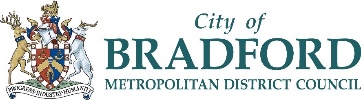 WILSDEN NEIGHBOURHOOD DEVELOPMENT PLAN (2020 TO 2038)COMMENTS FORM (FEBRUARY 2024)Personal / agent detailsPersonal / agent detailsPersonal / agent detailsPersonal / agent detailsPersonal / agent detailsPersonal / agent detailsPersonal / agent detailsPerson / organisation Details*Agent Details (if applicable)Agent Details (if applicable)Agent Details (if applicable)Agent Details (if applicable)Agent Details (if applicable)Title Full Name Job Title (where relevant)Organisation (where relevant)Address Post Code Email Address Telephone NumberFUTURE NOTIFICATIONFUTURE NOTIFICATIONFUTURE NOTIFICATIONFUTURE NOTIFICATIONFUTURE NOTIFICATIONFUTURE NOTIFICATIONFUTURE NOTIFICATIONPlease tell us if you would like to be notified when City of Bradford Metropolitan District Council decide to make the Plan under Regulation 19 (to bring it into legal force after examination and local referendum.Please tell us if you would like to be notified when City of Bradford Metropolitan District Council decide to make the Plan under Regulation 19 (to bring it into legal force after examination and local referendum.Please tell us if you would like to be notified when City of Bradford Metropolitan District Council decide to make the Plan under Regulation 19 (to bring it into legal force after examination and local referendum.YesPlease tell us if you would like to be notified when City of Bradford Metropolitan District Council decide to make the Plan under Regulation 19 (to bring it into legal force after examination and local referendum.Please tell us if you would like to be notified when City of Bradford Metropolitan District Council decide to make the Plan under Regulation 19 (to bring it into legal force after examination and local referendum.Please tell us if you would like to be notified when City of Bradford Metropolitan District Council decide to make the Plan under Regulation 19 (to bring it into legal force after examination and local referendum.Please tell us if you would like to be notified when City of Bradford Metropolitan District Council decide to make the Plan under Regulation 19 (to bring it into legal force after examination and local referendum.Please tell us if you would like to be notified when City of Bradford Metropolitan District Council decide to make the Plan under Regulation 19 (to bring it into legal force after examination and local referendum.Please tell us if you would like to be notified when City of Bradford Metropolitan District Council decide to make the Plan under Regulation 19 (to bring it into legal force after examination and local referendum.NoData Protection Statement - Any information we receive will be processed in accordance with the General Data Protection Regulations (GDPR) and the Data Protection Act 2018. A Local Plan Privacy Statement sets out CBMDC Local Plan Team processes your personal data. This notice should also be read in conjunction with the Council’s Corporate Privacy notice and other specific service notices, which are available at https://www.bradford.gov.uk/privacy-notice/Data Protection Statement - Any information we receive will be processed in accordance with the General Data Protection Regulations (GDPR) and the Data Protection Act 2018. A Local Plan Privacy Statement sets out CBMDC Local Plan Team processes your personal data. This notice should also be read in conjunction with the Council’s Corporate Privacy notice and other specific service notices, which are available at https://www.bradford.gov.uk/privacy-notice/Data Protection Statement - Any information we receive will be processed in accordance with the General Data Protection Regulations (GDPR) and the Data Protection Act 2018. A Local Plan Privacy Statement sets out CBMDC Local Plan Team processes your personal data. This notice should also be read in conjunction with the Council’s Corporate Privacy notice and other specific service notices, which are available at https://www.bradford.gov.uk/privacy-notice/Data Protection Statement - Any information we receive will be processed in accordance with the General Data Protection Regulations (GDPR) and the Data Protection Act 2018. A Local Plan Privacy Statement sets out CBMDC Local Plan Team processes your personal data. This notice should also be read in conjunction with the Council’s Corporate Privacy notice and other specific service notices, which are available at https://www.bradford.gov.uk/privacy-notice/Data Protection Statement - Any information we receive will be processed in accordance with the General Data Protection Regulations (GDPR) and the Data Protection Act 2018. A Local Plan Privacy Statement sets out CBMDC Local Plan Team processes your personal data. This notice should also be read in conjunction with the Council’s Corporate Privacy notice and other specific service notices, which are available at https://www.bradford.gov.uk/privacy-notice/Data Protection Statement - Any information we receive will be processed in accordance with the General Data Protection Regulations (GDPR) and the Data Protection Act 2018. A Local Plan Privacy Statement sets out CBMDC Local Plan Team processes your personal data. This notice should also be read in conjunction with the Council’s Corporate Privacy notice and other specific service notices, which are available at https://www.bradford.gov.uk/privacy-notice/Data Protection Statement - Any information we receive will be processed in accordance with the General Data Protection Regulations (GDPR) and the Data Protection Act 2018. A Local Plan Privacy Statement sets out CBMDC Local Plan Team processes your personal data. This notice should also be read in conjunction with the Council’s Corporate Privacy notice and other specific service notices, which are available at https://www.bradford.gov.uk/privacy-notice/PART B – YOUR COMMENTS If responding using this form, please use a separate Part B sheet for each different part of the Plan or supporting document that you are commenting on, and clearly state to which part of the document it relates. 